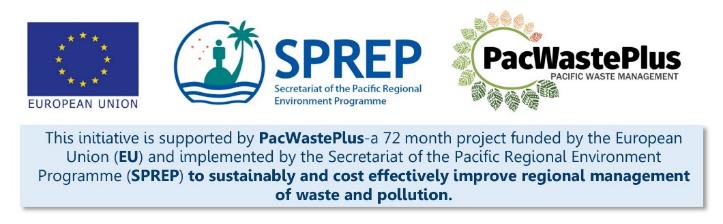 Step 9 - Policy What Involved to Complete StepThis Step will assist summarise findings, analysis, and decisions made at Steps 5, 6, 7 & 8 into a policy paper. The key purpose of a policy paper is to:Summarise proposed scheme and key components for decision makers to review and comment on To present the policy position that will form the basis of legal drafting at Step 10To describe the policy position that will be consulted on at Step 11What Involved to Complete StepThis Step will assist summarise findings, analysis, and decisions made at Steps 5, 6, 7 & 8 into a policy paper. The key purpose of a policy paper is to:Summarise proposed scheme and key components for decision makers to review and comment on To present the policy position that will form the basis of legal drafting at Step 10To describe the policy position that will be consulted on at Step 11Information / Consultation Recommended to Complete StepFindings from the feasibility study and detailed scheme designFindings / feedback from political and stakeholder consultation (with communities. Government agencies, and private sector)Resources Available  Example policy paper / template (request from SPREP / PacWaste Plus)PacWaste Plus Guidance - Example Table of Contents for ARFD Policy and Drafting Instructions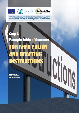 Policy Paper Drafting Through completion of Steps above, the design of an ARFD appropriate for the specific context should be complete.  The purpose of a policy paper is to summarise the proposed scheme for decision makers to review and comment on.  Use the approved Ministry policy paper template if available or follow the general table of contents as provided.  Some details may be identified and included in steps above, copy and paste the relevant information. Note: in Step 10.1 further commentary on the recommended principles is provided along with exact text from existing schemes in Kiribati, Tuvalu, and Palau.  Through completion of Steps above, the design of an ARFD appropriate for the specific context should be complete.  The purpose of a policy paper is to summarise the proposed scheme for decision makers to review and comment on.  Use the approved Ministry policy paper template if available or follow the general table of contents as provided.  Some details may be identified and included in steps above, copy and paste the relevant information. Note: in Step 10.1 further commentary on the recommended principles is provided along with exact text from existing schemes in Kiribati, Tuvalu, and Palau.  Through completion of Steps above, the design of an ARFD appropriate for the specific context should be complete.  The purpose of a policy paper is to summarise the proposed scheme for decision makers to review and comment on.  Use the approved Ministry policy paper template if available or follow the general table of contents as provided.  Some details may be identified and included in steps above, copy and paste the relevant information. Note: in Step 10.1 further commentary on the recommended principles is provided along with exact text from existing schemes in Kiribati, Tuvalu, and Palau.  Other Documents When submitting a policy paper, other documents may be required by the decision makers, including:Cabinet Submission Paper – a short (approximately 5 page) version of the policy paper summarising only key aspects Cabinet Submission Presentation – Presenting a condensed summary of the purpose / outcomes sought and key aspects of the proposed ARFD scheme for decision makers to understand and comment on. The policy paper presentation may best be undertaken by the political champion, who will likely seek assistance from subject expert Pre-consultation paper – to summarise the policy position and seek approval to go out for public consultation (note: a post-consultation Cabinet paper may also be necessary at completion of Step 11 and prior to political endorsement of the scheme)Use the approved Ministry policy paper template if available or contact SPREP / PacWaste Plus if support required.When submitting a policy paper, other documents may be required by the decision makers, including:Cabinet Submission Paper – a short (approximately 5 page) version of the policy paper summarising only key aspects Cabinet Submission Presentation – Presenting a condensed summary of the purpose / outcomes sought and key aspects of the proposed ARFD scheme for decision makers to understand and comment on. The policy paper presentation may best be undertaken by the political champion, who will likely seek assistance from subject expert Pre-consultation paper – to summarise the policy position and seek approval to go out for public consultation (note: a post-consultation Cabinet paper may also be necessary at completion of Step 11 and prior to political endorsement of the scheme)Use the approved Ministry policy paper template if available or contact SPREP / PacWaste Plus if support required.When submitting a policy paper, other documents may be required by the decision makers, including:Cabinet Submission Paper – a short (approximately 5 page) version of the policy paper summarising only key aspects Cabinet Submission Presentation – Presenting a condensed summary of the purpose / outcomes sought and key aspects of the proposed ARFD scheme for decision makers to understand and comment on. The policy paper presentation may best be undertaken by the political champion, who will likely seek assistance from subject expert Pre-consultation paper – to summarise the policy position and seek approval to go out for public consultation (note: a post-consultation Cabinet paper may also be necessary at completion of Step 11 and prior to political endorsement of the scheme)Use the approved Ministry policy paper template if available or contact SPREP / PacWaste Plus if support required.Notes for Follow-up / Further Research / Discussions:Notes for Follow-up / Further Research / Discussions:Notes for Follow-up / Further Research / Discussions:Notes for Follow-up / Further Research / Discussions: